1.Pokaż który sznurek jest długi a który krótki.Które sznurowadło jest krótkie a które długie?2. Który sznurek jest dłuższy a który krótszy? Które sznurowadło jest dłuższe a które krótsze?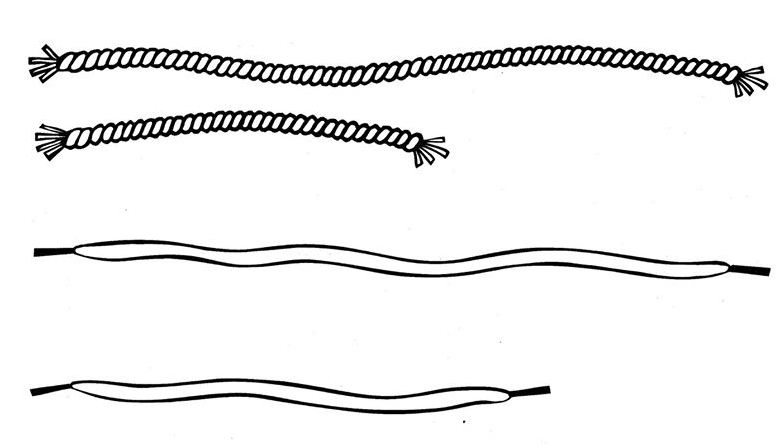 